 		            Ice Blast Tournament, St. Louis, 2/14- 16th, 2020         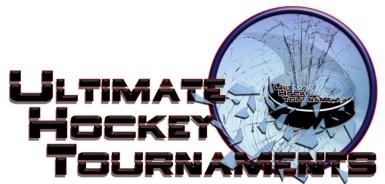       Bantam A		     Tournament Format       Four teams, with each team playing three preliminary round games. At the conclusion of preliminary round,                                First plays Second for Championship. Third plays Fourth for the consolation. Standings		Game Results	TeamPoints Gm1Points Gm2Points Gm3Total PointsTiebreakers STL Rockets2024 Waukesha Warhawks2226 Southern Illinois Ice Hawks2002 Twin Bridges Lightning0000Fri5:005:005:00PmAffton RinkAffton RinkAffton RinkWaukeshaWaukeshaWaukesha55vs.vs.Twin BridgesTwin Bridges0Fri9:509:509:50PmAffton RinkAffton RinkAffton RinkAffton RinkTwin BridgesTwin Bridges00vs.vs.RocketsRockets5Sat10:3010:3010:30AmAffton RinkAffton RinkAffton RinkAffton RinkRocketsRockets22vs.vs.WaukeshaWaukesha3Sat12:5012:5012:50PmAll American RinkAll American RinkAll American RinkAll American RinkTwin BridgesTwin Bridges22vs.vs.Ice HawksIce Hawks7Sat5:455:455:45PmAffton RinkAffton RinkAffton RinkAffton RinkIce HawksIce Hawks00vs.vs.WaukeshaWaukesha5Sun8:108:108:10AmAll American RinkAll American RinkAll American RinkAll American RinkRocketsRockets33vs.vs.Ice HawksIce Hawks1            ** HOME **            ** HOME **          *** AWAY ***          *** AWAY ***SundaySunday  1:00  1:00PmAll American RinkAll American Rink   3rd Place   3rd Place   3rd PlaceSIIHSIIH  4th Place   4th Place Lightning                                         ConsolationLightning                                         ConsolationSundaySunday  1:00  1:00PmAffton RinkAffton Rink   1st Place   1st Place   1st PlaceWaukesha     4-0Waukesha     4-0  2nd Place    2nd Place  Rockets                                          ChampionshipRockets                                          Championship